РЕСПУБЛИКА АДЫГЕЯ                                                                     АДЫГЭ РЕСПУБЛИК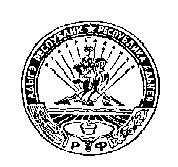             КОШЕХАБЛЬСКИЙ РАЙОН                                                              КОЩХЬАБЛЭ РАЙОН                АДМИНИСТРАЦИЯ                                                         МУНИЦИПАЛЬНЭ ОБРАЗОВАНИЕУМУНИЦИПАЛЬНОГО ОБРАЗОВАНИЯ                                      «БЛЭЩЭПСЫНЭ КЪОДЖЭ ПСЭУП1»       «БЛЕЧЕПСИНСКОЕ СЕЛЬСКОЕ ПОСЕЛЕНИЕ»                                  ИАДМИНИСТРАЦИЕ            385431, а. Блечепсин, ул. Ленина, 37                                                                      385431, къ. Блащэпсынэ, Лениным иур., 37       тел. (989) 126-23-03, факс (87770) 9-94-30                                                                    тел. (989) 126-23-03, факс (87770) 9-94-30                 E-mail: blechamo@mail.ru                                                                                                E-mail: blechamo@mail.ru________________________________________________________________________________________________________________________________________________________________________________________________________________________________________ПОСТАНОВЛЕНИЕ      13.10.2021 г.                           № 18                         аул Блечепсин«О внесении изменений в Постановление № 36 от 04.11.2019 г. «О перечне должностных лиц органов местного самоуправления муниципального образования «Блечепсинское сельское поселение», уполномоченных составлять протоколы об административных правонарушениях»В связи с произошедшими штатными изменениями, в соответствии с Законом Республики Адыгея от 09.01.2007г. № 56 «О наделении органов местного самоуправления государственными полномочиями Республики Адыгея в сфере административных правонарушений», Законом Республики Адыгея от 19 апреля 2004 года № 215 «Об административных правонарушениях»,ПОСТАНОВЛЯЮ:Внести изменение в Постановление № 36 от 04.11.2019 г. «О перечне должностных лиц органов местного самоуправления муниципального образования «Блечепсинское сельское поселение», уполномоченных составлять протоколы об административных правонарушениях»Утвердить прилагаемый перечень лиц МО «Блечепсинское сельское поселение», уполномоченных составлять протоколы об административных правонарушениях согласно приложения к настоящему Постановлению.4.  Настоящее Постановление вступает в силу со дня его подписания.5. Настоящее Постановление разместить на официальном сайте администрации муниципального образования «Блечепсинское сельское поселение» в сети «Интернет».Глава муниципального образования«Блечепсинское сельское поселение»                                                          К.Х. ШовгеновПриложение № 1к Постановлению Главы администрации № 18от 13.10.2021 годаПереченьДолжностных лиц органов местного самоуправления муниципального образования «Блечепсинское сельское поселение», уполномоченных составлять протоколы об административных правонарушениях№ п/п ФИО, должность лица, уполномоченного составлять административные протоколаСтатьи Закона Республики Адыгея от 19.04.2004г. № 215 «Об административных правонарушениях», по которым составляются протокола1Болоков Довлетчерий Нуриевич заместитель главы администрации МО «Блечепсинское сельское поселение».8, 10, 12, 19.1, 21.1, 22, 23, 24, 25, 27.2, 30-32, 34-36, 39, 43.1, 60, 61, 63.62Воитлева Марина Алиевна ведущий специалист администрации МО «Блечепсинское сельское поселение».8, 10, 12, 19.1, 21.1, 22, 23, 24, 25, 27.2, 30-32, 34-36, 39, 43.1, 60, 61, 63.63Шорова Марьяна Теувежевна специалист 1-й категории администрации МО «Блечепсинское сельское поселение».8, 10, 12, 19.1, 21.1, 22, 23, 24, 25, 27.2, 30-32, 34-36, 39, 43.1, 60, 61, 63.6